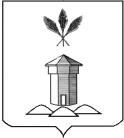 АДМИНИСТРАЦИЯ БАБУШКИНСКОГО МУНИЦИПАЛЬНОГО ОКРУГА ВОЛОГОДСКОЙ ОБЛАСТИПОСТАНОВЛЕНИЕОб утверждении Плана проведения экспертизы муниципальных нормативных правовых актов Бабушкинского муниципального округа,затрагивающих вопросы осуществленияпредпринимательской и инвестиционной деятельности, на 2024 год В соответствии законом Вологодской области от 11 декабря 2013 года № 3225-ОЗ "Об оценке регулирующего воздействия проектов нормативных правовых актов и экспертизе нормативных правовых актов», решением Представительного Собрания Бабушкинского муниципального округа от 10.07.2023 года № 240 «Об оценке регулирующего воздействия проектов муниципальных правовых актов и экспертизе муниципальных правовых актов Бабушкинского муниципального округа», постановлением администрации Бабушкинского муниципального округа от 11.07.2023 года № 640 «Об утверждении порядка проведения оценки регулирующего воздействия проектов муниципальных нормативных правовых актов и  экспертизы муниципальных нормативных правовых актов Бабушкинского муниципального округа», руководствуясь Уставом Бабушкинского муниципального округа Вологодской области,ПОСТАНОВЛЯЮ:Утвердить прилагаемый План проведения экспертизы муниципальных нормативных правовых актов Бабушкинского муниципального округа, затрагивающих вопросы осуществления предпринимательской и инвестиционной деятельности, на 2024 год, согласно приложения к настоящему постановлению.Настоящее постановление вступает в силу со дня подписания и подлежит размещению на официальном сайте Бабушкинского муниципального округа в информационно-телекоммуникационной сети «Интернет».3.Контроль за исполнением настоящего постановления возложить на начальника отдела экономики и отраслевого развития администрации округа.Глава округа                                                                              Т.С. ЖироховаПриложение Утвержденпостановлением администрацииБабушкинского муниципального округа Вологодской области от 07.12.2023 года № 1036ПЛАН проведения экспертизы муниципальных нормативных правовыхактов Бабушкинского муниципального округа,затрагивающих вопросы осуществления предпринимательскойи инвестиционной деятельности, на 2024 год07.12.2023 года№1036с.им. Бабушкина№п/пВид, наименование акта, дата и номерПоложение акта Дата начала проведения экспертизыСрок проведения экспертизы123451Решение Представительного Собрания Бабушкинского муниципального округа от 03.02.2023 года № 137 «Об утверждении Правил благоустройства территории Бабушкинского муниципального округа Вологодской области»Весь документ4 мартав течении 60 календарных дней